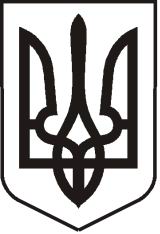  УКРАЇНАЛУГАНСЬКА   ОБЛАСТЬПОПАСНЯНСЬКА  МІСЬКА  РАДАВИКОНАВЧИЙ КОМІТЕТРIШЕННЯ  15 серпня 2017 року                      м. Попасна	                         	      № 82Про затвердження протоколу № 4засідання громадської комісії з житлових питань при виконавчому комітетіміської ради від 08 серпня 2017 року            Розглянувши протокол № 4 засідання громадської комісії з житлових питань при  виконавчому комітеті міської ради від 08 серпня 2017 року, керуючись ст.51 Житлового кодексу Української РСР, ст.40 Закону України «Про місцеве самоврядування в Україні», виконавчий комітет Попаснянської міської радиВИРІШИВ:Затвердити протокол № 4 від 08 серпня 2017 року засідання громадської комісії з житлових питань при виконавчому комітеті Попаснянської міської ради (додається).Заступник міського голови                                                                           М.М. Табачинський